Escuela Superior Politécnica del Litoral (ESPOL)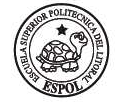 Facultad de Ingeniería en Electricidad y ComputaciónPRIMERA EVALUACIÓNPROBABILIDADES Y PROCESOS ESTOCASTICOSNombre: _____________________________________	Noviembre 29 de 2012.
Paralelo: _______Ejercicio 1 (20%). (Resultado ABET e).Una fuente binaria emite de manera equiprobable e independientemente un bloque de tres dígitos (0 o 1) cada segundo. De cada bloque se envía a  un canal de transmisión un cero si en el bloque hay más ceros que unos y un uno en caso contrario. El canal transmite el digito con una probabilidad de error p, y el receptor reconstruye la terna, repitiendo tres veces el digito que se ha recibido. Determine:¿Cuál es el numero de bits erróneos por bloque? (10%).¿Cuál debería ser la probabilidad p, para que este valor medio no fuese mayor que 1? (10%). Ejercicio 2 (40%). (Resultado ABET b).La v.a., X tiene por función de densidad fX(x), y se define la v.a., y=g(x).Determinar b para que P(|X|<b) = 1/5 (10%).Si g(x)=x2, encuentre y grafique:La función de distribución de probabilidad de Y (15%).La función de densidad de probabilidad de Y (15%).Ejercicio 3 (40%). (Resultado ABET a).Sea (X,Y) una variable aleatoria bidimensional con función de densidad:f(x,y) = K*y(1-x-y)Si (x,y) pertenece al recinto limitado por las rectas x + y = 1; x = 0; y = 0.Calcular el valor de K. (10%).Calcular la función de distribución de la variable aleatoria bidimensional F(x,y). (20%).Calcular las funciones de densidad marginales. (10%).